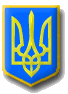 ЛИТОВЕЗЬКА    СІЛЬСЬКА РАДАВОЛИНСЬКА ОБЛАСТЬ, ІВАНИЧІВСЬКИЙ     РАЙОНСьомого скликанняР І Ш Е Н Н ЯВід 16 листопада 2018 року                  с.Литовеж                                        № 20/6Про створення комунальної установиЦентр надання соціальних послугЛитовезької сільської ради       Керуючись ст. 26 Закону України «Про місцеве самоврядування в Україні», відповідно до постанови Кабінету Міністрів від 29.12.2009 р. № 1417 «Деякі питання діяльності територіальних центрів соціального обслуговування (надання соціальних послуг)», від  01.08.2013 р. №573 «Про затвердження Загального положення про центр соціальних служб для сімей, дітей та молоді»,  враховуючи Методичні рекомендації щодо виконання власних (самоврядних) повноважень об’єднаної територіальної громади у сфері соціального захисту населення, наказ Міністерства соціальної політики України від 19.01.2016 р. №26 та від 18.07.2018р. №1029а, заслухавши інформацію сільського голови Іванчука І. щодо необхідності створення комунальної установи Центру надання соціальних послуг Литовезької сільської ради Волинської області, Литовезька сільська рада ВИРІШИЛА:1. Створити юридичну особу – Комунальну установу Центр надання соціальних послуг Литовезької сільської  ради Волинської області (далі ЦНСП). Скорочена назва  ЦНСП Литовезької сільської ради.2. Затвердити Положення про Центр надання соціальних послуг Литовезької сільської ради.3. Затвердити Структуру ЦНСП Литовезької сільської ради.4. Сільському голові призначити директора комунальної установи Центр надання соціальних послуг Литовезької сільської ради  до 01.01.2019 року.5. Директору ЦНСП провести реєстрацію комунальної установи у встановленому законом порядку до 01.01.2019 року.6. Директору ЦНСП розробити та подати на затвердження штатний розпис комунальної установи ЦНСП Литовезької сільської ради до 01.01.2019 року.7.  Контроль за виконанням цього рішення покласти на постійну комісію ради з питань освіти, фізичного виховання, культури, охорони здоров’я, соціальної політики, регламенту та депутатської етики.Сільський голова                                                                                 І.Іванчук